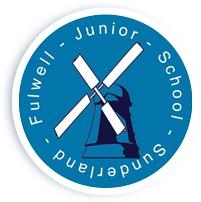 AUTUMN TERMAUTUMN TERMAUTUMN TERMAUTUMN TERMSPRING TERMSPRING TERMSPRING TERMSPRING TERMSUMMER TERMSUMMER TERMSUMMER TERMSUMMER TERMYear 3Year 4Year 5Year 6Year 3Year 4Year 5Year 6Year 3Year 4Year 5Year 6SCIENCE: A: Forces & MagnetsSCIENCEA: Animals / TeethSCIENCEA: ForcesSCIENCEA:ElectricitySCIENCEA: LightSCIENCEA: States of MatterSCIENCEA: Materials/PropertiesChangesSCIENCEA: All Living ThingsSCIENCEA: PlantsSCIENCEA: ElectricitySCIENCEA: AnimalsSCIENCEA: EvolutionB: RocksB: All Living ThingsB: Earth & SpaceB: LightB:Animals/Food BonesB: SoundB: All Living ThingsB: AnimalsB: Super Science(Astronauts)B: Super Science (Bubbles)B: Super Science (Scientists)B: Super Science (Dinosaur Hunters)HISTORY:Stone Age HISTORY:Ancient EgyptiansHISTORY:The Anglo SaxonsHISTORY:The Mayan CivilisationHISTORY:Bronze Age / Iron AgeHISTORY:Roman BritainHISTORY:VikingsHISTORY:Ancient GreeksHISTORY:Local HistoryHISTORY:Crime & PunishmentHISTORY:JourneysHISTORY:Impact of WarGEOGRAPHYClimate & WeatherGEOGRAPHYThe AmericasGEOGRAPHYChanges in our Local EnvironmentGEOGRAPHYSouth America & The AmazonGEOGRAPHYOur WorldGEOGRAPHYRivers & Water CycleGEOGRAPHYEurope & Study of Alpine RegionGEOGRAPHYGlobal Warming & Climate ChangeGEOGRAPHYCoastsGEOGRAPHYEarthquakes & VolcanoesGEOGRAPHYJourneys / ClothesGEOGRAPHYOur World in the FutureRE:ChristianityRE:ChristianityRE:ChristianityRE:Big QuestionsRE:SikhismRE:SikhismRE:JudaismRE:IslamRE:ChristianityRE:SikhismRE:JudaismRE:Beliefs PHSE:Mental Health/ Anti-bullyingPHSE:Mental Health/ Anti-bullyingPHSE:Mental Health/ Anti-bullyingPHSE:Mental Health/ Anti-bullyingPHSE:Health & SafetyPHSE:Health & SafetyPHSE:Health & SafetyPHSE:Health & SafetyPHSE:SRSEPHSE:SRSEPHSE:SRSEPHSE:SRSEART:Printing & DrawingART:Printing & DrawingART:Printing & DrawingART:Printing & DrawingART:Textiles & Oil PastelsART:Textiles & Oil PastelsART:Textiles & Oil PastelsART:Textiles & Oil PastelsART:3D Modelling & PaintingART:3D Modelling & PaintingART:3D Modelling & PaintingART:3D Modelling & PaintingDT:TextilesDT:TextilesDT:TextilesDT:TextilesDT:3D structuresDT:3D structuresDT:3D structuresDT:3D structuresDT:Cooking & NutritionDT:Cooking & NutritionDT:Cooking & NutritionDT:Cooking & NutritionAUTUMN TERMAUTUMN TERMAUTUMN TERMAUTUMN TERMSPRING TERMSPRING TERMSPRING TERMSPRING TERMSUMMER TERMSUMMER TERMSUMMER TERMSUMMER TERMYear 3Year 4Year 5Year 6Year 3Year 4Year 5Year 6Year 3Year 4Year 5Year 6MUSIC:CharangaMUSIC:CharangaMUSIC:CharangaMUSIC:CharangaMUSIC:CharangaMUSIC:CharangaMUSIC:CharangaMUSIC:CharangaMUSIC:CharangaMUSIC:CharangaMUSIC:CharangaMUSIC:CharangaICT:Switched on ComputingICT:Switched on ComputingICT:Switched on ComputingICT:Switched on ComputingICT:Switched on ComputingICT:Switched on ComputingICT:Switched on ComputingICT:Switched on ComputingICT:Switched on ComputingICT:Switched on ComputingICT:Switched on ComputingICT:Switched on ComputingPE:Real PEPersonal & SocialPE:Real PEPersonal & Social & SwimmingPE:Real PECognitive & Creative PE:Real PECognitive & CreativePE:Real PECognitive & CreativePE:Real PECognitive & Creative & SwimmingPE:Real PECognitive & CreativePE:Real PECognitive & CreativePE:Real PEPhysical & Health FitnessPE:Real PEPhysical & Health Fitness & SwimmingPE:Real PEPersonal & Health & FitnessPE:Real PEPersonal & Health & FitnessFRENCH:Basic Classroom LanguageFRENCH:Countries & TimeFRENCH:Fruit & VegetablesFRENCH:Food and DrinkFRENCH:Numbers & Months of the YearFRENCH:School Subjects, Colours, Days of the WeekFRENCH:My Body & Numbers extFRENCH:Conversational FrenchFRENCH:Numbers ext & Birthday ConversationsFRENCH:Towns, Cities & WeatherFRENCH:Pets and AnimalsFRENCH:Sports & HobbiesFaculty Friday:Communication & Money MattersFaculty Friday:Communication & Money MattersFaculty Friday:Communication & Money MattersFaculty Friday:Communication & Money MattersFaculty Friday:Critical  Thinking& Money MattersFaculty Friday:Critical  Thinking & Money MattersFaculty Friday:Critical  Thinking & Money MattersFaculty Friday:Critical  Thinking & Money MattersFacultyFriday:Aspirations & Pathways Money MattersFaculty Friday:Aspirations & Pathways Money MattersFaculty Friday:Aspirations & PathwaysMoney MattersFaculty Friday:Aspirations & Pathways Money Matters